Конспект урока по математике в 5 классе Учитель математики: Дякина Ирина Владимировна,  МОУ «Павловская СОШ», Истринский район, Павловская Слобода.Предмет: математика, класс: 5,  Авторы учебника: А.Г. Мерзляк, В.Б. Полонский, М.С. Якир.Тема урока: Числовые и буквенные выражения. ФормулыВсего часов на тему: 3      Номер урока в теме: 1Тип урока: Урок освоения новой учебной информации Цель урока: организация условий достижения учащимися образовательных результатов по теме: «Числовые и буквенные выражения. Формулы»приобретение учебной информации,применение знаний и умений,контроль усвоения теории,формирование метапредметных УУД (регулятивных, познавательных, коммуникативных).Задачи урока: освоение учащимися предметного (теоретического и практического) содержания по теме «Числовые и буквенные выражения. Формулы»:знание определения понятия «числовое выражение, буквенное выражение, формула»,умение применять знания и умения по теме для решения практических задач,контроль уровня освоения материала,Организационная структура урокаРазвитие метапредметных универсальных учебных действий.Планируемые образовательные результатыРазвитие метапредметных универсальных учебных действий.Планируемые образовательные результатыРазвитие метапредметных универсальных учебных действий.Планируемые образовательные результатыРазвитие метапредметных универсальных учебных действий.Планируемые образовательные результатыРазвитие метапредметных универсальных учебных действий.Планируемые образовательные результатыПредметныеМетапредметные результаты (УУД)Метапредметные результаты (УУД)Метапредметные результаты (УУД)ЛичностныеПредметныеРегулятивныеПознавательныеКоммуникативныеЛичностныеРазъяснить, что такое числовое выражение, буквенное выражение, формула; научить находить значения выражения при заданном значении буквы, значение величины по формуле.принимать учебную задачу;планировать (в сотрудничестве с учителем и одноклассниками или самостоятельно) необходимые действия, операции, действовать по плану; 1.3. контролировать процесс и результаты деятельности, вносить необходимые коррективы; 1.4. адекватно оценивать свои достижения и достижения одноклассников, осознавать возникающие трудности, искать их причины и пути преодоления.2.1. осознавать познавательную задачу; 2.2. читать и слушать, извлекая нужную информацию, понимать информацию, выполнять УУД; 2.3. осуществлять для решения учебных задач операции анализа, синтеза, сравнения; 2.4. устанавливать причинно-следственные связи, делать выводы.3.1. вступать в учебный диалог с учителем, одноклассниками, участвовать в общей беседе, соблюдая правила речевого поведения; 3.2. задавать вопросы, слушать и отвечать на вопросы других, формулировать собственные мысли, высказывать и обосновывать свою точку зрения; 3.3. строить небольшие монологические высказывания; положительное отношение к учению, к познавательной деятельности, желание приобретать новые знания, умения, совершенствовать имеющиеся;осознавать свои трудности и стремиться к их преодолению; 4.3. осваивать новые виды деятельности, участвовать в творческом, созидательном процессе.Этапы урокаЭтапы урокаЗадачи этапаЗадачи этапаДеятельность учителяДеятельность учителяДеятельность учащихсяСредства: учебник, ЭОР,КИТСредства: учебник, ЭОР,КИТСредства: учебник, ЭОР,КИТОрганизационный моментУУД:4.1Организационный моментУУД:4.1Уточнение направления актуализации изученного материала. Положительный настрой на урок.Уточнение направления актуализации изученного материала. Положительный настрой на урок.Приветствует учащихся, проверяет готовность учащихся к уроку, предлагает тренировочные упражнения.Приветствует учащихся, проверяет готовность учащихся к уроку, предлагает тренировочные упражнения.Приветствуют учителя, проверяют свою готовность к уроку.Выполняют тренировочные упражнения у интерактивной доски. Электронное учебное пособие: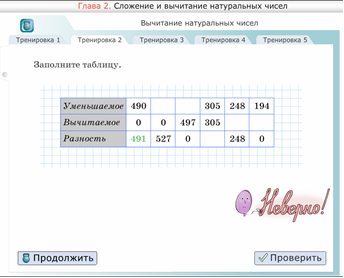 Электронное учебное пособие:Электронное учебное пособие:Вхождение в тему урока и создание условий для осознанного восприятия нового материалаУУД: 1.3, 1.4,3.1-3.3, 4.1,4.2.Вхождение в тему урока и создание условий для осознанного восприятия нового материалаУУД: 1.3, 1.4,3.1-3.3, 4.1,4.2.Повторение и актуализация опорных знаний. Мотивация учебной деятельности.Повторение и актуализация опорных знаний. Мотивация учебной деятельности.Предлагает учащимся устный счёт на все действия с числами в десятичной системе счисленияПредлагает учащимся устный счёт на все действия с числами в десятичной системе счисленияНеобходимо вспомнить следующие темы: действия с числами в десятичной системе счисленияНеобходимо вспомнить следующие умения: складывать, вычитать.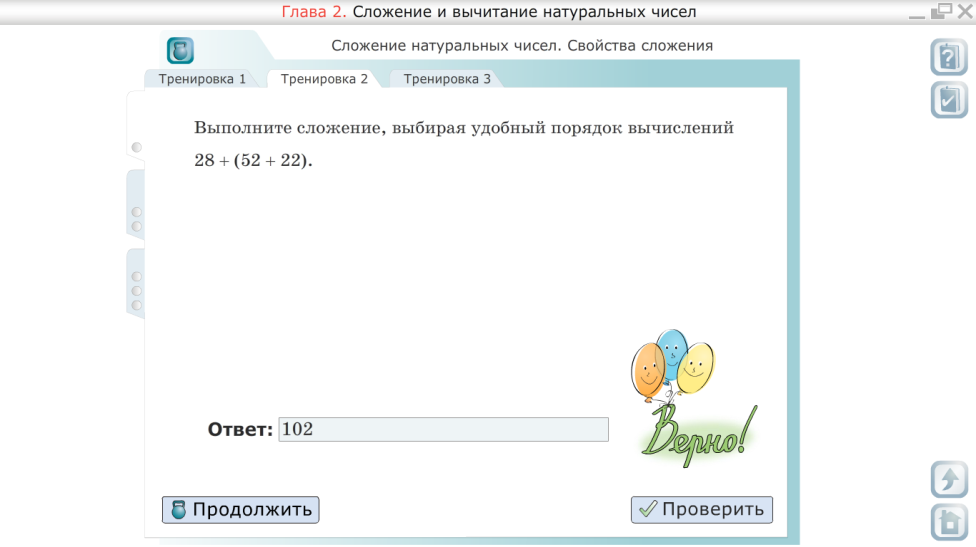 УУД:1.1, 2.1,2.2-2.4,3.1-3.3,4.1УУД:1.1, 2.1,2.2-2.4,3.1-3.3,4.1Определение темы, цели и задач урока. Самоопределение в деятельности.Определение темы, цели и задач урока. Самоопределение в деятельности.Подводит итог того, что ученики уже много знают и умеют. Нацеливает на чтение, осмысление и систематизацию материала из учебника(§ 9) с помощью опорной схемы. Показывает образец схемы. Подводит учащихся к формулированию цели и задач урокаПодводит итог того, что ученики уже много знают и умеют. Нацеливает на чтение, осмысление и систематизацию материала из учебника(§ 9) с помощью опорной схемы. Показывает образец схемы. Подводит учащихся к формулированию цели и задач урокаСоставляют схему. Обсуждают полученный результат, сравнивают с образцом, вносят коррективы.Решают задание на соответствие. Формулируют цель и задачи урока и план своей деятельности.Опорная схема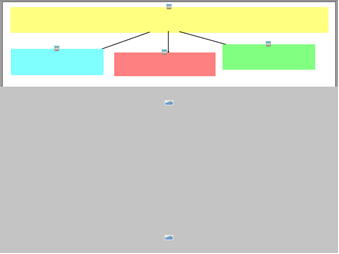 Задание на соответствие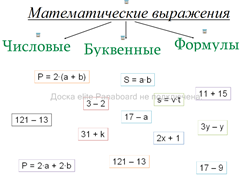 Опорная схемаЗадание на соответствиеОпорная схемаЗадание на соответствиеОрганизация и самоорганизация учащихся в ходе усвоения материала. Организация обратной связи.УУД:1.2, 2.22.4, 3.1, 3.2Организация деятельности учащихся по освоению учебной информации на уровне «знание».Организация деятельности учащихся по освоению учебной информации на уровне «знание».Предлагает выполнить задания в тетради на печатной основе (ТПО) Часть 1: № 97, 98, с. 31Предлагает выполнить задания в тетради на печатной основе (ТПО) Часть 1: № 97, 98, с. 31Выполняют самостоятельно задания в ТПО: на соответствие и, придумай и запиши числовые и буквенные выражения.Выполняют самостоятельно задания в ТПО: на соответствие и, придумай и запиши числовые и буквенные выражения.УУД: 1.3, 2.2., 2.3., 3.1, 3.2, 4.3Ставит проблемные вопросы перед учащимися: Как вы думаете какие действия можно совершать с  числовыми выражениями?А с буквенными?А с формулами?Помогает сформулировать вывод из полученных ответов.Ставит проблемные вопросы перед учащимися: Как вы думаете какие действия можно совершать с  числовыми выражениями?А с буквенными?А с формулами?Помогает сформулировать вывод из полученных ответов.Отвечают, на поставленные вопросы,  высказывают предположения, предположения.Отвечают, на поставленные вопросы,  высказывают предположения, предположения.ПрактикумУУД:1.2, 1.3, 2.2, 2.3, 3.1-3.3, 4.1Организация деятельности учащихся по освоению учебной информации на уровне «умения».Организация деятельности учащихся по освоению учебной информации на уровне «умения».Предлагает учащимся выполнить задания № 251(1,2), 253, 255 на стр. 66 учебникаПредлагает учащимся выполнить задания № 251(1,2), 253, 255 на стр. 66 учебникаРаботают в тетрадяхУстно анализируют и планируют ход решения задания.Работают в тетрадяхУстно анализируют и планируют ход решения задания.Релаксация УУД: 4.3Снятие напряжения, разгрузкаСнятие напряжения, разгрузкаВыполняет упражнения психологической разгрузкиВыполняет упражнения психологической разгрузкиВыполняют упражнения психологической разгрузки под музыку.Выполняют упражнения психологической разгрузки под музыку.Проверка полученных результатовУУД: 1.3, 1.4, 2.2, 4.2, 4.3Организация деятельности учащихся по осознанию ими результата освоения учебной информацииОрганизация деятельности учащихся по осознанию ими результата освоения учебной информацииПредлагает математический диктантПредлагает математический диктантПишут. Меняются тетрадями и выполняют взаимопроверку по образцу.Пишут. Меняются тетрадями и выполняют взаимопроверку по образцу.Электронное пособие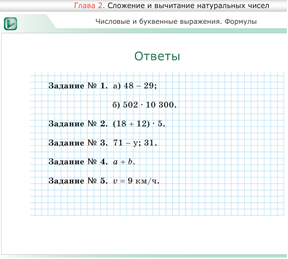 Подведение итогов. Рефлексия. Проведение самоанализа и самооценки собственной деятельности.Проведение самоанализа и самооценки собственной деятельности.Организовывает подведение итогов. Даёт качественную оценку работы класса и отдельных учащихся. Организовывает подведение итогов. Даёт качественную оценку работы класса и отдельных учащихся. Анализируют качество собственной работы на уроке, отвечая на вопрос: «Я научился сегодня?»Мне понравилось …….Мне не понравилось …….Анализируют качество собственной работы на уроке, отвечая на вопрос: «Я научился сегодня?»Мне понравилось …….Мне не понравилось …….Домашнее задание.УУД:1.4, 4.2.Обеспечить понимание учащимися цели, содержания и способов выполнения домашнего задания.Обеспечить понимание учащимися цели, содержания и способов выполнения домашнего задания.Записывает домашнее задание: проработать § 9 учебника, № 252, 254, 256, стр.66Записывает домашнее задание: проработать § 9 учебника, № 252, 254, 256, стр.66Записывают домашнее задание в дневники.Записывают домашнее задание в дневники.